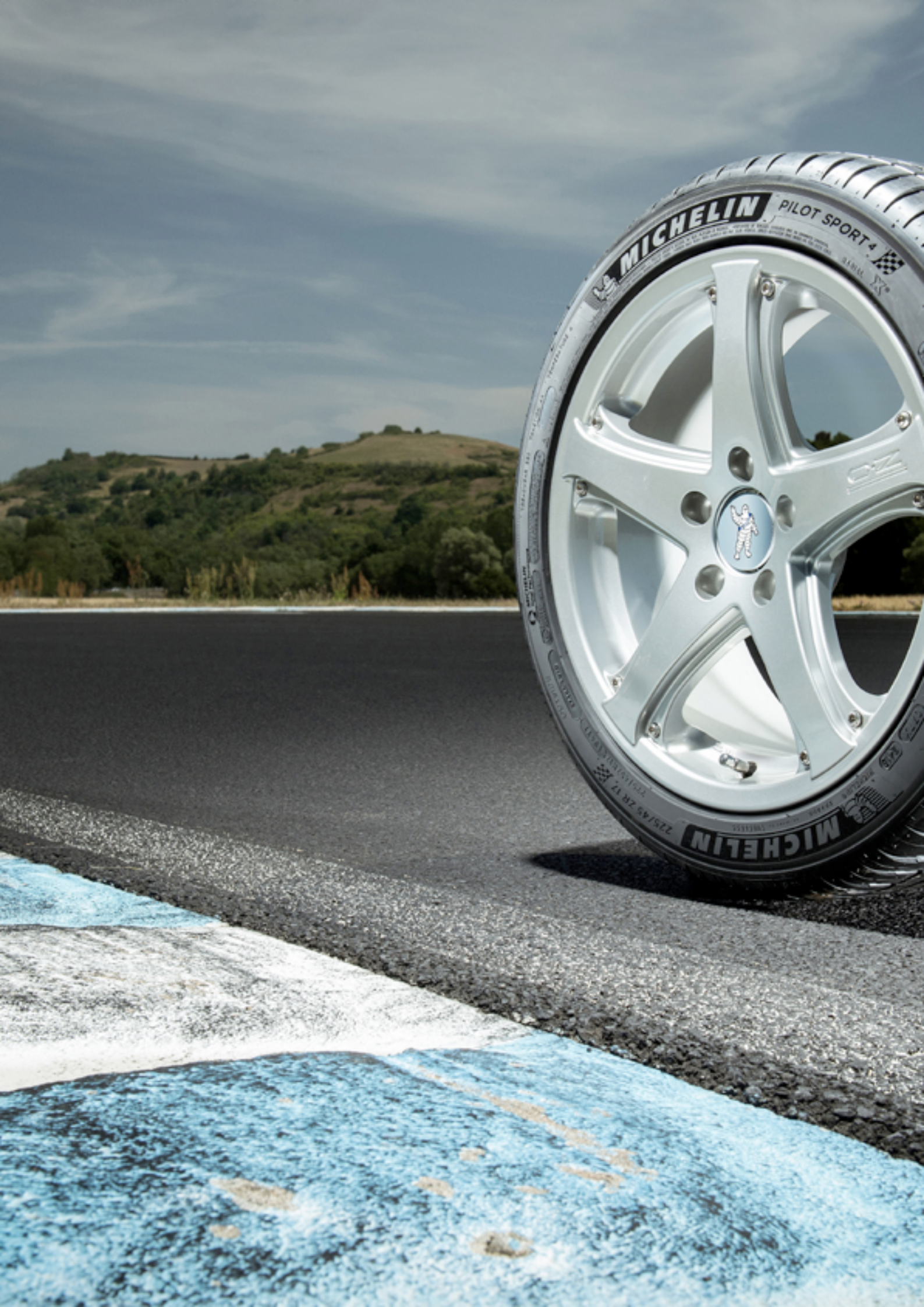 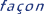 MICHELINPilot Sport DOSSIER DE IMPRENSAMARÇO 2016#PilotSport4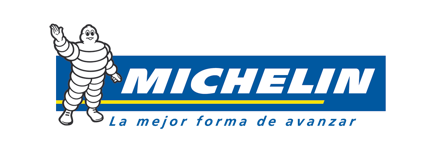 MICHELIN Pilot Sport 4Inovações que nascem de ouvir os consumidoresZoom sobre…Michelin e o conhecimento das utilizações O novo MICHELIN Pilot Sport 4MICHELIN Pilot Sport 4 resolve a equação entre prazer de conduzir e segurança.            Inovações do MICHELIN Pilot Sport 4Lista das dimensões	Lista de veículos
	O grupo MICHELINEm alguns números 	A MICHELIN EQUIPOU MAIS DE 3.000 VEÍCULOS NA EUROPA COM SENSORES PARA RECOPILAR, EM TEMPO REAL DURANTE MAIS DE 
38 MILHÕES DE QUILÓMETROS, INFORMAÇÃO SOBRE UTILIZAÇÕES, CONDIÇÕES E MANEIRA DE CONDUZIR DOS AUTOMOBILISTAS.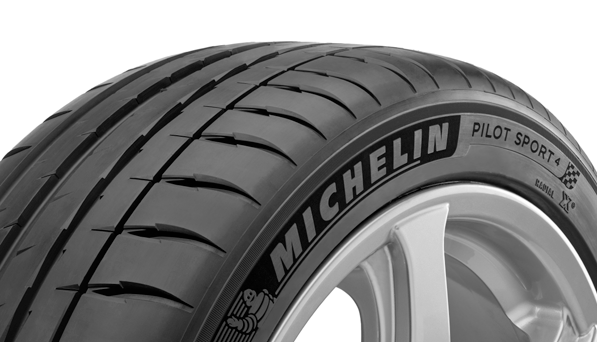 A Michelin abre uma nova etapa na criação de conhecimentos sobre as utilizações reais na estrada.Para o mesmo a Michelin introduziu uma focagem única, Road Usage Lab ou Laboratório de utilizações na estrada, no mundo do pneu equipando mais de 3.000 veículos na Europa – na Alemanha, Espanha, França, Reino Unido e Suécia – com sensores ultra sofisticados que recopilam em tempo real informação sobre as utilizações, as condições de temperatura e a maneira de conduzir dos automobilistas.Este dispositivo tecnológico de análise em tempo real da condução e das suas utilizações permitiu recopilar informações durante mais de 38 milhões de quilómetros percorridos em vários meses.Graças a estes dados muito precisos, à associação com os principais construtores de automóveis do mundo, à participação em inúmeras disciplinas da competição do motor e ao seu Centro de tecnologia, a Michelin é capaz de propor, atualmente, inovações fundamentais, perfeitamente adaptadas às necessidades dos seus clientes.“Muitos automobilistas gostam muito de conduzir. E este prazer não deve obrigar a sacrificar nenhuma outra performance, como a segurança ou a duração. Assim pois, o novo Michelin Pilot Sport 4, que se comercializa na Europa desde janeiro de 2016, vai mudar a referência em matéria de pneus de altas performances para automóveis desportivos e de topo de gama”, explica Thierry Chiche, diretor da linha de produto Ligeiro e Camioneta da Michelin.PARA CONCEBER TODOS OS SEUS INOVADORES PNEUS A MICHELIN POSICIONA O CONHECIMENTO SOBRE OS COMPORTAMENTOS E AS UTILIZAÇÕES DOS CONDUTORES E, PORTANTO, SOBRE AS SUAS EXPETATIVAS, NO CENTRO DO SEU PROCESSO DE DESENVOLVIMENTO.A Michelin adquire os seus conhecimentos de diversas maneiras:O grupo criou um laboratório único de análises de utilizações, em tempo real, equipando a “MICHELIN Drivers Community” com dispositivos eletrónicos de análise. Este laboratório de utilizações na estrada permitiu recopilar informações durante mais de 38,5 milhões de km percorridos por mais de 3.000 automobilistas europeus durante um ano.A Michelin realiza estudos qualitativos de consumo a muito grande escala através de instituições como IPSOS, SOFRES, GFK, etc.A competição é para a Michelin um “laboratório de extremos” para os pneus.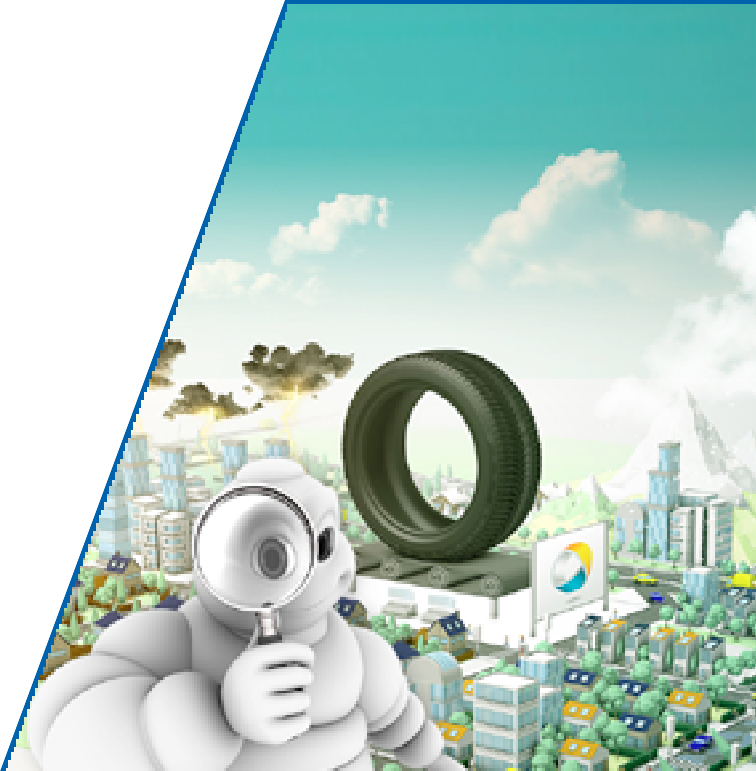 Um exemplo: A Michelin analisou os 240.000 km percorridos durante 24 horas pelos pneus de 48 automóveis que participaram nas 24 Horas de Le Mans  2015. E a presença da Michelin em diversas disciplinas desportivas do motor permite analisar um enorme número de  solicitações muito diversas (Rallies, resistência, Fórmula E, etc…)A Michelin está muito envolvida em parcerias de codesenvolvimento com o conjunto de construtores automobilísticos do mundo, desde Bugatti a Ford, passando por Ferrari, Toyota e VW. Resumindo, dos mais exclusivos aos mais generalistas.A Michelin assina acordos com universidades como a de Dresde, Alemanha, que criou a primeira cátedra de acidentologia na estrada (VUFO) do mundo.A potência da inovação guiada pelos conhecimentos das utilizações.Impulsionada por estes conhecimentos a divisão de investigação e desenvolvimento da Michelin aplica toda a sua capacidade inovadora para desenvolver os pneus de ultra alta tecnologia que permitem responder mais adequadamente às necessidades dos condutores, aproximando-se mais ao seu tipo de utilização.O novo pneu MICHELIN Pilot Sport 4,  desenvolvido em colaboração com construtores automobilísticos como Audi ou Ford, inclui-se na gama de pneus Michelin de altas performances, seguros, polivalentes e que respondem a uma grande procura do mercado.PARA OS CONDUTORES DE BERLINAS E VEÍCULOS DESPORTIVOS QUE PROCURAM EMOÇÕES E SENSAÇÕES AO VOLANTE, O NOVO MICHELIN PILOT SPORT 4 É O PNEU IDEAL QUE COMBINA SEGURANÇA E PRAZER DE CONDUZIR.Este novo pneu, cujas inovações tecnológicas da ultrassensível banda de rolamento provêm da experiência da Michelin em competição, especialmente na Fórmula E, adapta-se constantemente à estrada, graças ao controlo das interações dinâmicas entre arquitetura, escultura e o material, o que permite uma gestão ótima da marca no solo.Este novo pneu foi desenvolvido em parceria com os construtores de automóveis mais exigentes.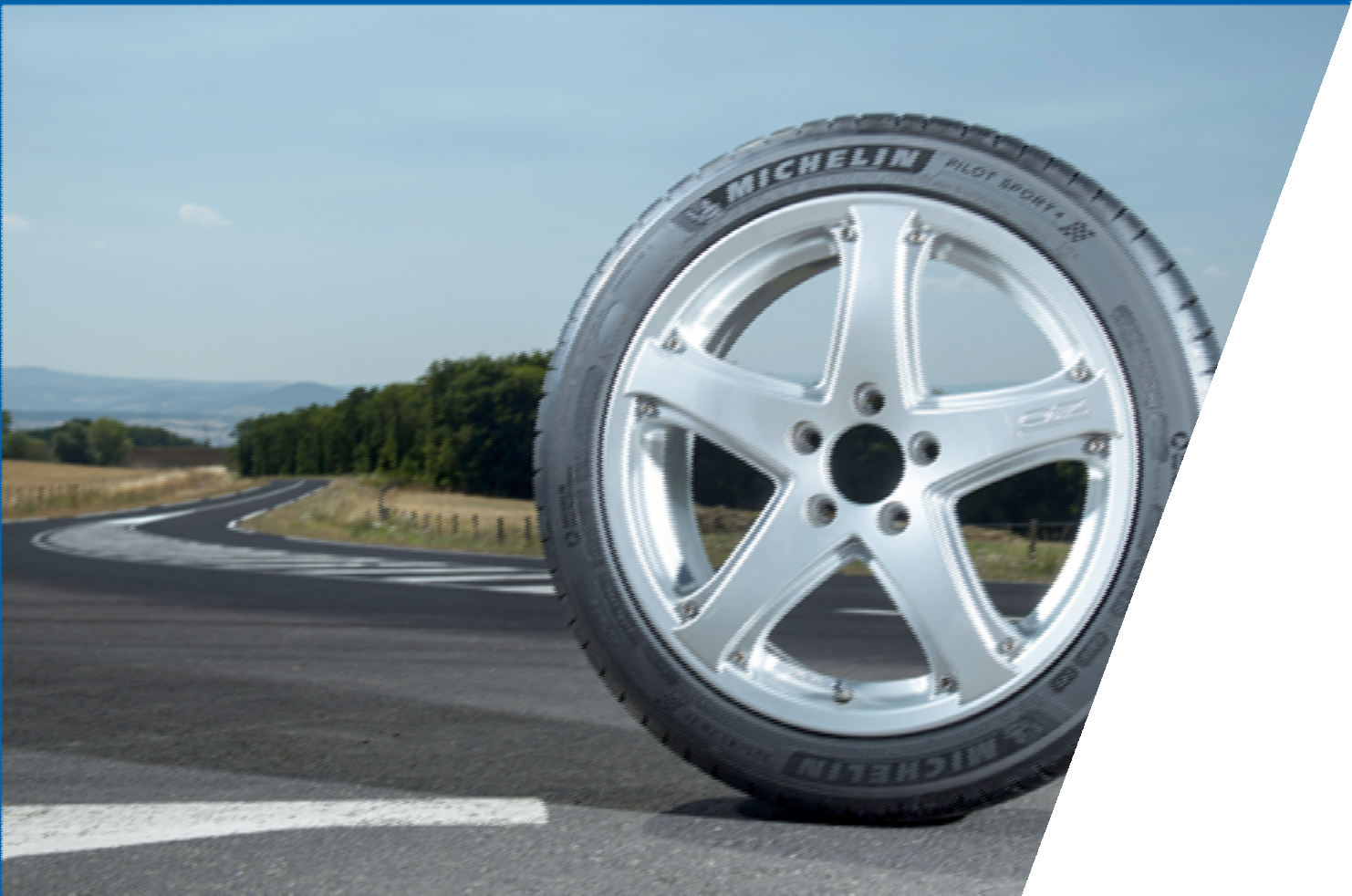  PRECISÃO DE CONDUÇÃO, CONTROLO E EXCELENTE REATIVIDADE: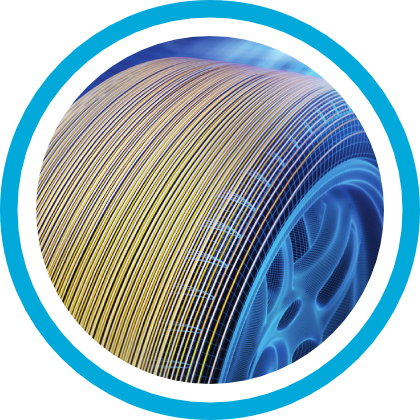 A nova tecnologia «Dynamic Response» consiste numa cintura com reforço híbrido de aramida e nylon que assegura um ótimo controlo da direção, transmitindo de maneira instantânea e preciso cada mínimo movimento. Graças a uma fibra de alta densidade, extremamente resistente à tensão e especialmente ligeira (cinco vezes mais resistente que o aço), a força centrífuga a grandes velocidades está perfeitamente controlada e o pneu mantém constante a marca de contacto no solo, inclusive a alta velocidade.MÁXIMA SEGURANÇA EM ESTRADA MOLHADA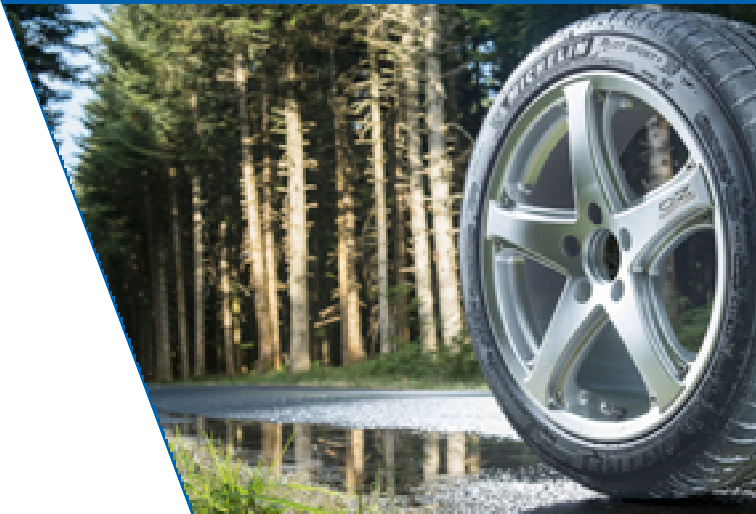 Graças ao seu novo composto de borracha que incorpora elastómeros funcionais1 e sílica, MICHELIN Pilot Sport 4 proporciona uma excelente aderência e travagem em solo molhado.Além disso, os seus largos e profundos canais longitudinais proporcionam uma eficiente evacuação da água em solo molhado. Esta nova mistura melhora também a duração do pneu e a eficiência energética.
E UMA CONCEÇÃO ESPECÍFICA COM TECNOLOGIA MICHELIN PREMIUM TOUCH, COM EFEITO VELUDO E PROTETOR DE JANTE.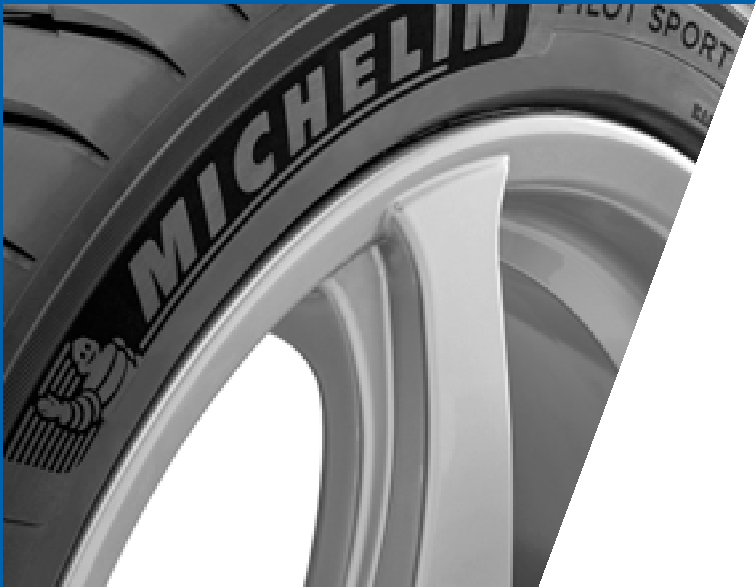 1 Um elastómero funcional é um elastómero que melhora a distribuição da carga (sílica) dentro do composto de borracha e reforça a sua ação.Dossier de imprensa Michelin 2016O NOVO PNEU MICHELIN PILOT SPORT 4 ESTÁ DISPONÍVEL EM 19 DIMENSÕES, DE 17 A 19 POLEGADAS DESDE JANEIRO DE 2016. A OFERTA AMPLIAR-SE-Á DURANTE DE 2016 E 2017. 

19 novas dimensões desde o princípio de 2016205/45 ZR 17 (88Y)	Janeiro 2016	225/40 ZR 18 (92Y)	Janeiro 2016225/45 ZR 17 (94W)	Janeiro 2016	235/40 ZR 18 (95Y)	Janeiro 2016235/45 ZR 17 (97Y)	Janeiro 2016	255/40 ZR 18 (99Y)	Março 2016225/45 ZR 18 (95Y)	Janeiro 2016	265/35 ZR 18 (97Y)	Janeiro 2016245/40 ZR 17 (95Y)	Janeiro 2016	255/35 ZR 19 (96Y)	Março 2016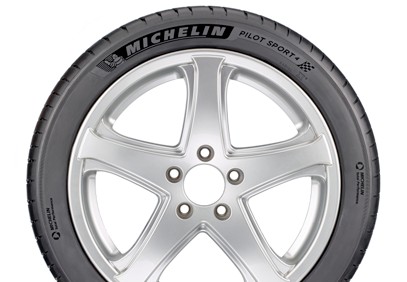 LISTA DOS VEÍCULOS EUROPEUS QUE PODEM EQUIPAR 
O MICHELIN PILOT SPORT 4205/45 ZR 17 (88Y)255/35 ZR 19 (96Y)215/45 ZR 17 (91Y)265/35 ZR 18 (97Y)275/35 ZR 18 (99Y)225/45 ZR 17 (94w)225/45 ZR 17 (94Y)235/45 ZR 17 (97Y)245/40 ZR 17 (95Y)245/45 ZR 17 (99Y)215/40 ZR 18 (89Y)255/40 ZR 18 (99Y)255/35 ZR 18 (94Y)225/40 ZR 18 92W245/45 ZR 18 (100Y)225/40 ZR 18 (92Y)245/40 ZR 18 (97Y)225/45 ZR 18 (95Y)235/40 ZR 18 (95Y)Fundação: 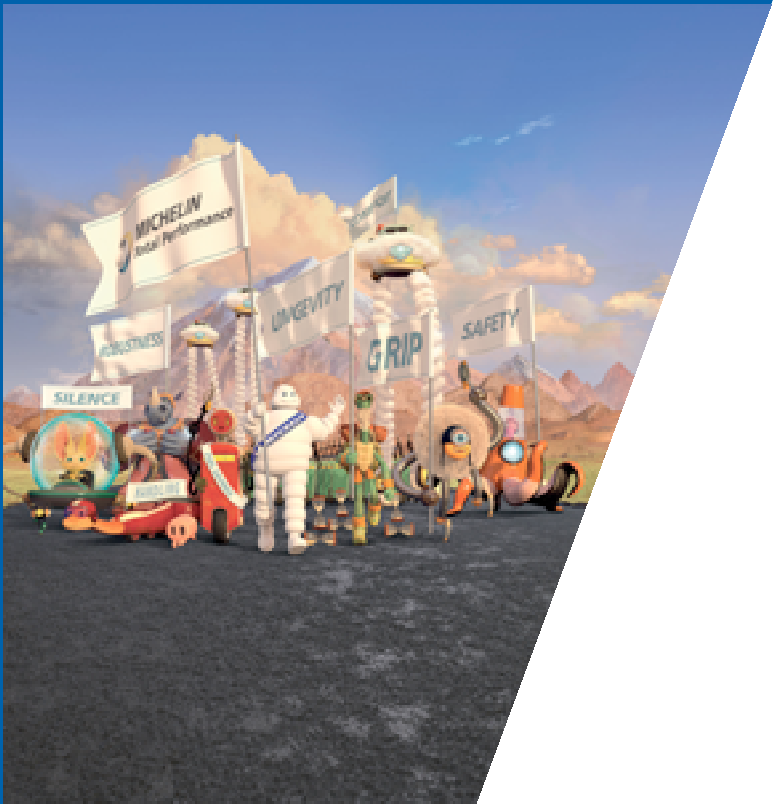 1889Implantação industrial:68 fábricas em 17 paísesNúmero de empregados:112.300 em todo o mundoCentro de Tecnologia:Mais de 6.600 investigadores em três continentes (Europa, América do Norte e Ásia).Orçamento anual para I+D:Mais de 640 milhões de eurosProdução anual:São fabricados cerca de 171 milhões de pneus cada ano e vendem-se 13 milhões de mapas e guias em mais de 170 países calculam-se mais de 1.200 milhões de itinerários através de ViaMichelin.Vendas líquidas 2015:21.199 milhões de eurosUm amplo número de marcas para cobrir todos os segmentos do mercado: Michelin, BFGoodrich, Kleber, Uniroyal, Riken, Taurus, Kormoran, Warrior, Pneu Laurent, Recamic, Michelin Remix, Euromaster, TCI Tire Centers, Tyre Plus.Mais de 3.500 pontos de venda próprios e franquiados em 29 paísesA missão da Michelin, líder do setor dos pneus, é contribuir de maneira sustentável para a mobilidade das pessoas e dos bens. Por este motivo, o Grupo fabrica, comercializa e distribui pneus para todo o tipo de veículos. A Michelin propõe igualmente serviços digitais inovadores, como a gestão telemática de frotas de veículos e ferramentas de ajuda à mobilidade. De igual forma, edita guias turísticos, de hotéis e restaurantes, mapas e mapas de estradas. O Grupo, que tem a sua sede em Clermont-Ferrand (França), está presente em 170 países, emprega 112 300 pessoas em todo o mundo e dispõe de 68 centros de produção implantados em 17 países diferentes. A Michelin possui um Centro de Tecnologia que se encarrega da investigação e desenvolvimento com implantação na Europa, América do Norte e Ásia  (www.michelin.es). DEPARTAMENTO DE COMUNICAÇÃOAvda. de Los Encuartes, 1928760 Tres Cantos – Madrid – ESPANHATel.: 0034 914 105 167 – Fax: 0034 914 105 293DimensõesA partir deDimensõesA partir de215/45 ZR 17 (91Y)Janeiro 2016225/40 ZR 18 (92W)Janeiro 2016225/45 ZR 17 (94Y)Janeiro 2016245/40 ZR 18 (97Y)Janeiro 2016245/45 ZR 17 (99Y)Janeiro 2016255/35 ZR 18 (94Y)Janeiro 2016245/45 ZR 18 (100Y)Janeiro 2016275/35 ZR 18 (99Y)Janeiro 2016215/40 ZR 18 (89Y)Janeiro 2016ALFA ROMEO 4CCITRÖEN C3CITRÖEN DS3FIAT Punto AbarthMAZDA Mx5MINI CooperMINI Cooper SPEUGEOT 207 RCPEUGEOT 208PEUGEOT 208 GtiRENAULT Clio IVRENAULT Clio IV RSAUDI A4 / A5AUDI S4 / S5AUDI TT / TTsFIAT Punto AbarthOPEL CorsaOPEL Corsa OPCRENAULT Clio III RSSUBARU BRZTOYOTA GT 86VOLKSWAGEN PoloMERCEDES Classe EMERCEDES E 55 AMGMERCEDES E 63 AMGALFA ROMEO GiuliettaAUDI A3BMW Série 1BMW Série 3BMW Z4CITRÖEN C4HONDA CivicHYUNDAI i30KIA Pro Cee’dLEXUS ISMERCEDES Classe AMERCEDES Classe CMERCEDES Classe CLAMERCEDES Classe CLCPEUGEOT 308RENAULT Megane IIISEAT ExeoSEAT LeonSKODA OctaviaSKODA SuperbVOLKSWAGEN Golf VIVOLKSWAGENGolf VI GTIVOLKSWAGEN Golf VIIVOLKSWAGEN Golf VII GTIVOLKSWAGEN SciroccoAUDI A3HONDA CivicMERCEDES Classe BMERCEDES Classe CSKODA Octavia RSVOLVO V40FORD MondeoMERCEDES Classe ESUBARU ImprezaVOLKSWAGEN CCVOLKSWAGEN EosVOLVO S60 / V60BMW Série 1BMW Série 3MERCEDES Classe CLCMERCEDES SLKAUDI A4 / A5AUDI A6AUDI TT / TTSBMW Série SMERCEDES Classe CLSMERCEDES Classe EVOLVO S80VOLVO V70ALFA ROMEO MitoCITRÖEN DS3CITRÖEN DS3 RacingFIAT Punto AbarthHYUNDAI VelosterCITRÖEN C4RENAULT Clio III RSVOLKSWAGEN PoloBMW Série 3BMW Série 4BMW Z4LEXUS ISMERCEDES Classe CLSMERCEDES Classe LSBMW Série 3LEXUS ISMERCEDES C 63 AMGMERCEDES Classe CMERCEDES Classe EMERCEDES CLK 63 AMGMERCEDES SLK 55 AMGALFA ROMEO GiuliettaBMW Série 3BMW Z4CITRÖEN C4HONDA CivicMERCEDES Classe AMERCEDES Classe CLAPEUGEOT 308RENAULT Megane IIISEAT ExeoSEAT LeonVOLKSWAGEN Golf VIVOLKSWAGEN Golf VIIVOLVO V40AUDI A4 AllroadAUDI A6BMW Série 5BMW Série 6CITRÖEN C5HONDA LegendHYUNDAI GenesisINFINITI G35JAGUAR xFNISSAN 350ZOPEL Astra GTCOPEL InsigniaPEUGEOT 508 RxHAUDI A3AUDI S3BMW Série 1BMW Série 3CITRÖEN C4HONDA CivicKIA Pro Cee’dLEXUS ISMERCEDES Classe BMERCEDES Classe CMERCEDES Classe CLAMERCEDES Classe CLCMERCEDES CLK 63 AMGRENAULT Megane II RSRENAULT Megane IIIRENAULT Megane III RSSEAT Leon CupraSKODA OctaviaSKODA Octavia RSSKODA SuperbTOYOTA GT 86VOLKSWAGENGolf VI GTIVOLKSWAGEN Golf VII GTIVOLKSWAGEN JettaVOLKSWAGEN TouranAUDI A4 / A5AUDI A6AUDI S4 / S5AUDI TT / TTSBMW Série 5HYUNDAI GenesisJAGUAR XELEXUS GSMERCEDES Classe CMERCEDES Classe EMERCEDES E 55 AMGMERCEDES E 63 AMGMITSUBISHI Lancer Evo xSUBARU ImprezaVOLVO S80VOLVO V70BMW Série 3BMW Série 4BMW Z4CITRÖEN DS4HYUNDAI GenesisHYUNDAI SonataJAGUAR XEKIA OptimaMAZDA 6MAZDA Rx-8MERCEDES Classe CMINI CountrymanMINI Jonh Cooper WorksNISSAN 350ZNISSAN JukeNISSAN Juke NismoPEUGEOT 3008RENAULT LagunaSUBARU LegacyTOYOTA AvensisVOLKSWAGEN PassatVOLVO V40 Cross CountryALFA ROMEO 4CFORD FocusFORD MondeoMERCEDES C 63 AMGMERCEDES Classe AMERCEDESClase A45 AMGMERCEDES Classe EMERCEDES GLA 45 AMGLMERCEDES SLK 55 AMGRENAULT Clio IV RSRENAULT Megane II RSRENAULT Megane III RSVOLKSWAGEN CCVOLKSWAGEN PassatVOLKSWAGEN SciroccoVOLVO S60 / V60VOLVO V70